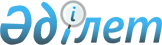 Об оказании гуманитарной помощиРаспоряжение Премьер-Министра Республики Казахстан от 1 ноября 1996 г. N 499-р



          1. В целях оказания гуманитарной помощи беженцам, находящимся в
лагере беженцев в г. Баку, в десятидневный срок обеспечить отправку
груза в Азербайджанскую Республику в г. Баку.




          2. Министерству здравоохранения Республики Казахстан обеспечить
сопровождающего, комплектацию и погрузку в самолеты медикаментов на
общую сумму 500 (пятьсот) тыс.тенге.




          Государственной продовольственной контрактной корпорации
отпустить из государственных ресурсов и обеспечить сопровождающего и
погрузку в самолет:




          муки 1 сорта - 10 тонн,




          муки 2 сорта - 10 тонн,




          риса         - 10 тонн.




          Национальной акционерной авиакомпании "Казахстан aye жолы"
выделить самолет ИЛ-76 и обеспечить доставку груза гуманитарной
помощи в аэропорт г. Баку.




          3. Министерству промышленности и торговли Республики Казахстан
обеспечить выдачу лицензии на груз гуманитарной помощи в пределах
установленных объемов.




          4. Таможенному комитету Республики Казахстан не взимать
таможенных пошлин с грузов гуманитарной помощи.




          5. Министерству иностранных дел Республики Казахстан
организовать встречу и передачу грузов гуманитарной помощи по
назначению.




          6. Все затраты, включая транспортные и командировочные расходы
по оказанию гуманитарной помощи и восполнению государственного
резерва, произвести за счет резервного фонда Правительства
Республики Казахстан для финансирования чрезвычайных ситуаций.




          Для финансирования указанных расходов по оказанию гуманитарной




помощи выделить Государственному комитету Республики Казахстан по
чрезвычайным ситуациям из резервного фонда Правительства Республики
Казахстан для финансирования чрезвычайных ситуаций 5500 тыс. (пять
миллионов пятьсот тысяч) тенге.
     7. (Пункт 7 утратил силу - распоряжением Премьер-Министра РК от 8 
ноября 1996 г. N 508  
 R960508_ 
 )
     
     Первый заместитель
      Премьер-Министра
      
      


					© 2012. РГП на ПХВ «Институт законодательства и правовой информации Республики Казахстан» Министерства юстиции Республики Казахстан
				